Invitation to 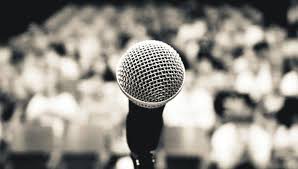 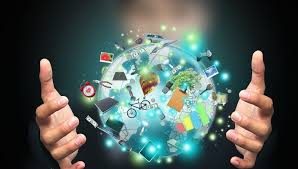 Nigeria’s Biggest Solution Pitching Event: Sustainable Clean Solution for Sector Growth and People EnhancementDear Investor, Innovator, and Developer Nextier Power is a management consultancy and solutions development firm focused on providing strategic and customized solutions that address issues in the energy sector. We are a leading independent firm providing solutions that address policy gaps in the Nigerian electricity supply industry with the focus of improving access to power for the estimated 90 million Nigerians that are without access. In this regard, Nextier Power in collaboration with Heinrich Boll Foundation (A German Green Foundation), is proposing a one-day Pitch Event to pool a wide variety of local and international investors and financiers from the private sector and constituency representatives of the National Assembly, who before this august occasion, have called for a catalogue of clean sustainable technological solutions that can enhance the livelihood, skills, jobs and sector performances of Nigerians and Nigeria. This event will be gathering highest levels of Representative of the 36 State Governments of Nigerian, as well as International Cooperation, Financial Investment Banks, Nigerians in Diaspora, Social Entrepreneurs and Philanthropist, Financial market champions and prospecting investors.The event will serve as a platform to showcase existing clean working solutions to the pool of investing audience, highlighting the potential opportunities from these technologies such as high investment returns, new skills, new frontiers for job creation, women empowerment and a road map to sustainable government interventions.  These solutions ranges from solar mini-grid for communities, to agricultural processing technologies like solar dries, solar storage systems for markets and farms, mobile shops and solar stores, biomass generators, biomass driers, innovative irrigation systems for all year farming, mobile viewing systems, etcDo you have such clean sustainable technology you want to pitch to potential investors?Do you have a success story on the impact of such solutions; as it affects lives of people?Can you show case that solution in just 10 minutes?If YES! Then please fill the template below. The top 15 best projects that spreads across Energy (Renewable Energy), Agriculture, Water, Transport, Urban Spaces, SMEs and Businesses, will have their solutions pitched at the event on July 23, 2018 (Venue in Abuja is yet to be determined), While the best 30 (or more) will be included in the catalogue with contact details.We wish you all the best in your entry!Project Pitching TemplatePlease fill in the answers appropriately.{{Title of Project}} and {{Description of Project/ what the project intends to do/ location and date}}Note: Aside inserted photo, please send the original photo with very high resolution along with submitted template. Please send filled template to Nextier Power via email: Mr Taiwo Ibiyemi - tibiyemi@nextierpower.comMr Emeka Okpukpara - eokpukpara@nextierpower.comSubmission closes by 5pm on Wednesday 20th June 2018.{{please insert photo(s) of the project at working/finished state/usage}}Project Sector:   Agriculture:  Energy/Power (On or Off-Grid)  Transport  Water Resource   Health  Environment  SMEs/Businesses/Trade  Sports  Housing and Urban SpacesCapacity of the Project:{{Tons/MW/kHz/Household Powered}}Target Beneficiaries of Project:{{Youths/Girls/Women/PWDs/Children/Aged/unemployed, etc}}Target groups can also be described by occupation as well as problem areas/conditions... i.e. farming communities with drought.Benefits:Briefly stateDescription and Number of Direct and Indirect Job Created by the ProjectTons processed/ MW/kHz Generated/ Household Powered}}Other Socioeconomic, health and economic benefits Please feel free to use a rangeProject/Product Warrantee:Contact Details of Developer/company:Name:Address:EmailPhone no.Photo of contact person/CEOPrice/Investment Cost to  Deploying the Solution:{{Lower Range(s) – Higher range}}Please not that where a single solution has various capacity and prices, feel free to specify capacity range, as well as price rangeProject Sector:   Agriculture:  Energy/Power (On or Off-Grid)  Transport  Water Resource   Health  Environment  SMEs/Businesses/Trade  Sports  Housing and Urban SpacesCapacity of the Project:{{Tons/MW/kHz/Household Powered}}Target Beneficiaries of Project:{{Youths/Girls/Women/PWDs/Children/Aged/unemployed, etc}}Target groups can also be described by occupation as well as problem areas/conditions... i.e. farming communities with drought.Benefits:Briefly stateDescription and Number of Direct and Indirect Job Created by the ProjectTons processed/ MW/kHz Generated/ Household Powered}}Other Socioeconomic, health and economic benefits Please feel free to use a rangeProject/Product Warrantee:Contact Details of Developer/company:Name:Address:EmailPhone no.Photo of contact person/CEOPayment System for End Users:How affordableProject Sector:   Agriculture:  Energy/Power (On or Off-Grid)  Transport  Water Resource   Health  Environment  SMEs/Businesses/Trade  Sports  Housing and Urban SpacesCapacity of the Project:{{Tons/MW/kHz/Household Powered}}Target Beneficiaries of Project:{{Youths/Girls/Women/PWDs/Children/Aged/unemployed, etc}}Target groups can also be described by occupation as well as problem areas/conditions... i.e. farming communities with drought.Benefits:Briefly stateDescription and Number of Direct and Indirect Job Created by the ProjectTons processed/ MW/kHz Generated/ Household Powered}}Other Socioeconomic, health and economic benefits Please feel free to use a rangeProject/Product Warrantee:Contact Details of Developer/company:Name:Address:EmailPhone no.Photo of contact person/CEO